7	considerar posibles modificaciones y otras opciones para responder a lo dispuesto en la Resolución 86 (Rev. Marrakech, 2002) de la Conferencia de Plenipotenciarios: «Procedimientos de publicación anticipada, de coordinación, de notificación y de inscripción de asignaciones de frecuencias de redes de satélite» de conformidad con la Resolución 86 (Rev.CMR-07) para facilitar el uso racional, eficiente y económico de las radiofrecuencias y órbitas asociadas, incluida la órbita de los satélites geoestacionarios;7(B)	Tema B – Aplicación del arco de coordinación en la banda Ka, para determinar los requisitos de coordinación entre el SFS y otros servicios por satélite.IntroducciónLa CEPT y el GT 4A del UIT-R realizaron estudios en que se compararon todas las estaciones terrenas del SMS y el SFS incluidas en la base de datos del SIE de la UIT, en el segmento de la banda de frecuencias Ka 29,5-30 GHz/19,7-20,2 GHz, en términos de diagramas y dimensiones de antena (ganancia máxima) en cada servicio. Los estudios muestran que los parámetros de las estaciones terrenas del SMS se asemejan en gran medida a los que utilizan las estaciones terrenas del SFS. Los estudios también revelan que todas las redes de satélites con asignaciones de frecuencias en el marco del SMS disponen además de asignaciones de frecuencias en el marco del SFS.Actualmente, en el Reglamento de Radiocomunicaciones se estipula que, para determinar si es necesario efectuar la coordinación en virtud del número 9.7 del RR en las bandas de frecuencias 29,5-30 GHz (Tierra-espacio)/19,7-20,2 GHz (espacio-Tierra) en las tres Regiones, se aplican los siguientes criterios:–	SFS respecto del SFS: Arco de coordinación de 8 grados;–	SFS respecto del SMS: ΔT/T > 6%; y–	SMS respecto del SMS: ΔT/T > 6%.Además, en el caso de la coordinación del SFS respecto del SFS, las administraciones siempre pueden solicitar la aplicación del número 9.41 del RR para incluir otras redes de satélites que pudieran verse afectadas, teniendo en cuenta el criterio ΔT/T > 6%.A la luz de los resultados mencionados más arriba y teniendo en cuenta que el arco de coordinación es el criterio utilizado para determinar la coordinación entre los sistemas del SFS y funciona de manera eficaz y eficiente, la CEPT apoya el método que propone aplicar el mismo método para identificar los casos de coordinación del SFS respecto del SMS y del SMS respecto del SMS en las bandas de frecuencias 29,5-30 GHz/19,7-20,2 GHz. El criterio del arco de coordinación de 8º sustituiría al criterio ΔT/T > 6% que se aplica actualmente. A juicio de Europa, este cambio mejorará los procedimientos de coordinación y aumentará su eficacia, y al mismo tiempo mantendrá abierta la posibilidad de que las administraciones soliciten el criterio ΔT/T con arreglo al número 9.41 del RR. Este método corresponde al método único del Informe de la RPC.PropuestasAPÉNDICE 5 (REV.CMR-15)Identificación de las administraciones con las que ha de efectuarse
una coordinación o cuyo acuerdo se ha de obtener a tenor
de las disposiciones del Artículo 9MOD	EUR/16A19A2/1#50065CUADRO 5-1     (Rev.CMR-)Criterios técnicos para la coordinación
(véase el Artículo 9)CUADRO 5-1 (continuación)     (Rev.CMR-)CUADRO 5-1 (continuación)     (Rev.CMR-)CUADRO 5-1 (continuación)     (Rev.CMR-)CUADRO 5-1 (continuación)     (Rev.CMR-)Motivos:	Ampliar el arco de coordinación a fin de considerar el SMS en las bandas de frecuencias 29,5-30 GHz y 19,7-20,2 GHz.Conferencia Mundial de Radiocomunicaciones (CMR-19)
Sharm el-Sheikh (Egipto), 28 de octubre – 22 de noviembre de 2019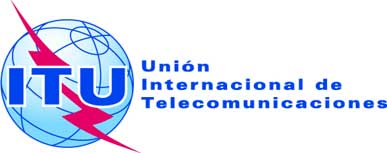 SESIÓN PLENARIAAddéndum 2 al
Documento 16(Add.19)-S7 de octubre de 2019Original: inglésPropuestas Comunes EuropeasPropuestas Comunes EuropeasPropuestas para los trabajos de la ConferenciaPropuestas para los trabajos de la ConferenciaPunto 7(B) del orden del díaPunto 7(B) del orden del díaReferencia del 
Artículo 9CasoBandas de frecuencias 
(y Región) del servicio 
para el que se solicita coordinaciónUmbral/condiciónMétodo de cálculoObservacionesNúmero 9.7
OSG/OSGUna estación de una red de satélites que utiliza la órbita de los satélites geoestacionarios (OSG), en cualquier servicio de radiocomunicaciones espaciales, en una banda de frecuencias y en una Región en la que este servicio no esté sujeto a un Plan, respecto a cualquier otra red de satélites en dicha órbita, en cualquiera de los servicios de radiocomunicaciones espaciales en una banda de frecuencias y en una Región en los que este servicio no está sujeto a un Plan, exceptuado el caso de coordinación entre estaciones terrenas que operan en sentidos de transmisión opuestos1)	3 400-4 200 MHz
5 725-5 850 MHz
(Región 1) y
5 850-6 725 MHz
7 025-7 075 MHz i)	Superposición de ancho de banda; yii)	cualquier red del servicio fijo por satélite (SFS) y cualquier función asociada para las operaciones espaciales (véase el número 1.23), con una estación espacial dentro de un arco orbital de 7° respecto a la posición orbital nominal de una red propuesta del servicio de radiodifusión por satélite (SRS)En relación con los servicios espaciales enumerados en la columna umbral/condición en las bandas de frecuencias indicadas en 1), 2), 2bis), 3), 4), 5), 6), 7) y 8), toda administración puede solicitar, de conformidad con el número 9.41, su inclusión en las solicitudes de coordinación, indicando las redes para las cuales el valor de ΔT/T calculado por el método de los § 2.2.1.2 y 3.2 del Apéndice 8 se sobrepase en 6%. Cuando, a petición de una administración afectada, la Oficina examine esta información con arreglo al número 9.42, habrá de utilizarse el método de cálculo señalado en los § 2.2.1.2 y 3.2 del Apéndice 8Número 9.7
OSG/OSGUna estación de una red de satélites que utiliza la órbita de los satélites geoestacionarios (OSG), en cualquier servicio de radiocomunicaciones espaciales, en una banda de frecuencias y en una Región en la que este servicio no esté sujeto a un Plan, respecto a cualquier otra red de satélites en dicha órbita, en cualquiera de los servicios de radiocomunicaciones espaciales en una banda de frecuencias y en una Región en los que este servicio no está sujeto a un Plan, exceptuado el caso de coordinación entre estaciones terrenas que operan en sentidos de transmisión opuestos2)	10,95-11,2 GHz
11,45-11,7 GHz
11,7-12,2 GHz (Región 2)
12,2-12,5 GHz (Región 3)
12,5-12,75 GHz 
(Regiones 1 y 3) 
12,7-12,75 GHz
(Región 2) y
13,75-14,8 GHzi)	Superposición de ancho de banda; yii)	cualquier red del SFS, o del servicio de radiodifusión por satélite (SRS), no sujeta a un Plan, y cualquier función asociada para las operaciones espaciales (véase el número 1.23), con una estación espacial dentro de un arco orbital de 6° respecto a la posición orbital nominal de una red propuesta del SFS o del SRS, no sujeta a un Planiii)	en la banda 14,5-14,8 GHz, cualquier red del Servicio de Investigación Espacial (SIE) o cualquier red del SFS y cualquier función asociada para las operaciones espaciales (véase el número 1.23), con una estación espacial dentro de un arco orbital de ±6° respecto a la posición orbital nominal de una red propuesta del SIE o del SFS no sujeto a un PlanEn relación con los servicios espaciales enumerados en la columna umbral/condición en las bandas de frecuencias indicadas en 1), 2), 2bis), 3), 4), 5), 6), 7) y 8), toda administración puede solicitar, de conformidad con el número 9.41, su inclusión en las solicitudes de coordinación, indicando las redes para las cuales el valor de ΔT/T calculado por el método de los § 2.2.1.2 y 3.2 del Apéndice 8 se sobrepase en 6%. Cuando, a petición de una administración afectada, la Oficina examine esta información con arreglo al número 9.42, habrá de utilizarse el método de cálculo señalado en los § 2.2.1.2 y 3.2 del Apéndice 8Referencia
del 
Artículo 9CasoBandas de frecuencias 
(y Región) del servicio 
para el que se solicita coordinaciónUmbral/condiciónMétodo de cálculoObservacionesNúmero 9.7
OSG/OSG (cont.)2bis)	13,4-13,65 GHz
(Región 1)i)	Solapamiento de ancho de banda, yii)	cualquier red del servicio de investigación especial (SIE) o cualquier red del SFS y funciones de operaciones espaciales asociadas (véase el número 1.23) con una estación espacial en un arco orbital de ±6° respecto a la posición orbital nominal de la red propuesta del SFS o del SIE3)	17,7- GHz 
(Regiones 2 y 3), 17,3- GHz 
(Región 1) y
27,5- GHzi)	Superposición de anchura de banda; yii)	cualquier red del SFS y cualquier función asociada para las operaciones espaciales (véase el número 1.23) con una estación espacial dentro de un arco orbital de 8° respecto a la posición orbital nominal de una red propuesta del SFSReferencia
del 
Artículo 9CasoBandas de frecuencias 
(y Región) del servicio 
para el que se solicita coordinaciónUmbral/condiciónMétodo de cálculoObservacionesNúmero 9.7
OSG/OSG (cont.)4)	17,3-17,7 GHz 
(Regiones 1 y 2)i)	Superposición de anchura de banda, yii)	a)	cualquier red del SFS y función asociada del servicio de operaciones espaciales (véase el número 1.23) con una estación espacial dentro de un arco orbital de 8° respecto a la posición orbital nominal de una red propuesta del SRS,	o	b)	cualquier red del SRS y cualquier función asociada del servicio de operaciones espaciales (véase el número 1.23) con una estación espacial dentro de un arco orbital de 8° respecto a la posición orbital nominal de una red propuesta del SFS 5)	17,7-17,8 GHzi)	Superposición de anchura de banda, yii)	a)	cualquier red del SFS y función asociada del servicio de operaciones espaciales (véase el número 1.23) con una estación espacial dentro de un arco orbital de 8° respecto a la posición orbital nominal de una red propuesta del SRS,	o 	b)	cualquier red del SRS y cualquier función asociada del servicio de operaciones espaciales (véase el número 1.23) con una estación espacial dentro de un arco orbital de 8° respecto a la posición orbital nominal de una red propuesta del SFSNOTA – El número 5.517 se aplica en la Región 2.Referencia
del 
Artículo 9CasoBandas de frecuencias 
(y Región) del servicio 
para el que se solicita coordinaciónUmbral/condiciónMétodo de cálculoObservacionesNúmero 9.7
OSG/OSG (cont.)6)	18,0-18,3 GHz (Región 2) 
18,1-18,4 GHz 
(Regiones 1 y 3)i)	Superposición de anchura de banda; yii)	cualquier red del SFS o del servicio de meteorología por satélite y cualquier función asociada para las operaciones espaciales (véase el número 1.23) con una estación espacial dentro de un arco orbital de ±8° respecto a la posición orbital nominal de una red propuesta del SFS o del servicio de meteorología por satélite6bis)	21,4-22 GHz (Regiones 1 y 3)i)	Superposición de ancho de banda; yii)	cualquier red del SRS y cualquier función de operación espacial conexa (véase el número 1.23) con una estación espacial dentro de un arco orbital de 12° de la posición orbital nominal de una red propuesta del SRS (véase también la Resoluciones 554 (CMR-12) y 553 (CMR-12)).No se aplica el número 9.41.7)	Bandas por encima de los 17,3 GHz, excepto aquellas definidas en los § 3) y 6)i)	Superposición de ancho de banda; yii)	cualquier red del SFS y cualquier función asociada para las operaciones espaciales (véase el número 1.23) con una estación espacial dentro de un arco orbital de 8° respecto a la posición orbital nominal de una red propuesta del SFS (véase también la Resolución 901 (Rev.CMR-07))Referencia
del 
Artículo 9CasoBandas de frecuencias 
(y Región) del servicio 
para el que se solicita coordinaciónUmbral/condiciónMétodo de cálculoObservacionesNúmero 9.7
OSG/OSG
(cont.)8)	Bandas por encima de los 17,3 GHz, excepto las definidas en los § 4), 5) y 6bis)i)	Superposición de ancho de banda; yii)	cualquier red en el SFS o SRS no sujeta a un Plan y cualquier función asociada para las operaciones espaciales (véase el número 1.23) con una estación espacial dentro de un arco orbital de 16° respecto a la posición orbital nominal de una red propuesta en el SFS o SRS no sujeta a un plan con la excepción de una red del SFS con respecto a una red del SFS (véase también la Resolución 901 (Rev.CMR-07))9)	Todas las bandas de frecuencias diferentes de las indicadas en 1), 2), 2bis), 3), 4), 5), 6), 6bis), 7) y 8), atribuidas a un servicio espacial y las bandas de 1), 2), 2bis), 3), 4), 5), 6), 6bis), 7) y 8) cuando el servicio de radiocomunicaciones de la red propuesta o las redes afectadas son distintos de los servicios espaciales enumerados en la columna umbral/
condición o en el caso de coordinación de estaciones espaciales que funcionan en sentido opuesto de transmisióni)	Superposición de ancho de banda; yii)	el valor de ΔT/T rebasa el 6%
Apéndice 8En relación con el Artículo 2A del Apéndice 30 para el funcionamiento del servicio de operaciones espaciales que utiliza las bandas de guarda definidas en el § 3.9 del Anexo 5 al Apéndice 30, se aplica el umbral/condición especificado para el SFS en las bandas en 2).En relación con el Artículo 2A del Apéndice 30A para el funcionamiento del servicio de operaciones espaciales que utiliza las bandas de guarda definidas en los § 3.1 y 4.1 del Anexo 3 al Apéndice 30A, se aplica el umbral/condición especificado para el SFS en las bandas en 7)